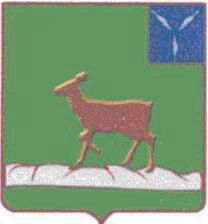 АДМИНИСТРАЦИЯИВАНТЕЕВСКОГО МУНИЦИПАЛЬНОГО РАЙОНАСАРАТОВСКОЙ ОБЛАСТИП О С Т А Н О В Л Е Н И Е  от 27.09.2017г. № 501                                                               с. ИвантеевкаОб утверждении порядка и сроков представления, рассмотренияи оценки предложений заинтересованныхлиц о включении дворовых территории в муниципальную программу «Формирование комфортной среды с. ИвантеевкаИвантеевского муниципального района  2018-2022 годы»          В целях повышения благоустройства Ивантеевского муниципального образования Ивантеевского муниципального района Саратовской области и создания комфортных территорий современной городской среды, руководствуясь Федеральным законом от 06.10.2003 № 131-ФЗ «Об общих принципах организации местного самоуправления в Российской Федерации», Постановлением Правительства РФ от 10.02.2017 № 169 «Об утверждении правил предоставления и распределения субсидий из федерального бюджета бюджетам субъектов Российской Федерации на поддержку государственных программ субъектов Российской Федерации и муниципальных программ формирования современной городской среды», Постановлением Правительства Саратовской области №449-П от 30.08.2017г. «О государственной программе Саратовской области Формирование комфортной городской среды на 2018-2022 годы», администрация Ивантеевского муниципального района ПОСТАНОВЛЯЕТ:          1.Утвердить Порядок и сроки представления, рассмотрения и оценки предложений заинтересованных лиц о включении дворовых территорий в муниципальную программу «Формирование комфортной среды с.Ивантеевка Ивантеевского муниципального района на 2018-2022 годы» согласно приложению № 1.         2.Утвердить комиссию по включению дворовых территорий многоквартирных домов с. Ивантеевка Ивантеевского муниципального района для формирования адресного перечня дворовых территорий на проведение работ по ремонту и благоустройству дворовых территорий многоквартирных домов с. Ивантеевка Ивантеевского муниципального района на 2018-2022г согласно приложению № 3.3. Настоящее постановление необходимо разместить на официальном сайте администрации Ивантеевского муниципального района Саратовской области.          4. Контроль за исполнением постановления возложить на заместителя главы администрации Ивантеевского муниципального района Ю.Н. Савенкова.Приложение № 1к постановлению администрации Ивантеевского муниципального районаот 27.09.2017г. № 501Порядок и сроки предоставлении, рассмотрения и оценки предложений заинтересованных лиц о включении дворовых территорий в муниципальную программу «Формирование комфортной среды с.Ивантеевка Ивантеевского муниципального района на 2018-2022 годы»1. Основные положение          Целью настоящего Порядка является установления последовательности предоставления, рассмотрения и оценки предложений заинтересованных лиц о включении дворовой территории в муниципальную программу, условий и критериев отбора дворовых территорий многоквартирных домов (далее - отбор! дворовых территорий МКД) для включения дворовых территорий с. Ивантеевка в муниципальную программу «Формирование комфортной среды с. Ивантеевка Ивантеевского муниципального района на 2018-2022 годы» (далее по тексту - перечень дворовых территорий).Перечень дворовых территорий многоквартирных домов формируется из числа дворовых территорий многоквартирных домов, претендующих на получение бюджетных средств и принявших участие в отборе дворовых территорий МКД.          Основные понятия, используемые в настоящем Порядке:заявка - заявка на участие в отборе дворовых территорий многоквартирных домов в целях формирования адресного перечня для включения дворовых территорий Ивантеевского муниципального образования Ивантеевского муниципального района муниципальную программу «Формирование комфортной среды с. Ивантеевка Ивантеевского муниципального района на 2018-2022 годы» по форме, указанной в приложении 1 к настоящему Порядку;          заинтересованные лица - собственники, жилых и нежилых помещений в многоквартирных домах, собственники, иных зданий и сооружений, расположенных в границах дворовой территории, подлежащей благоустройству,          дворовая территория - совокупность территорий, прилегающих к многоквартирным домам, с расположенными на них объектами, предназначенными для обслуживания и эксплуатации таких домов, и элементами благоустройства этих территорий, в том числе парковками (парковочными местами), тротуарами и автомобильными дорогами, включая автомобильные дороги, образующие проезды к территориям, прилегающим к многоквартирным домам.2. Порядок приема, рассмотрения и оценки предложений, заинтересованных лиц о включении дворовых территорий в муниципальную программу «Формирование комфортной среды с. Ивантеевка Ивантеевского муниципального района на 2018-2022 годы».          Заинтересованные лица вправе представлять предложения о включении дворовых территорий в муниципальную программу, включающие виды работ из минимального перечня работ и (или) дополнительного перечня работ по благоустройству.          Минимальный перечень работ является исчерпывающим и не может быть дополнен, включает в себя следующие виды работ:           - ремонт дворовых проездов;	          - обеспечение освещения дворовых территорий;          - установка скамеек;          - установка урн для мусора.          Выполнение минимального перечня работ по благоустройству предусматривает трудовое участие не менее 10 процентов заинтересованных лиц от общего числа собственников помещений в многоквартирных домах, собственников иных зданий и сооружений, расположенных в границах дворовых территорий, подлежащих благоустройству.          Дополнительный перечень работ включает в себя следующие виды работ:           - оборудование детских и (или) спортивных площадок, автомобильных парковок;          - озеленение территорий.          Дополнительный перечень работ реализуется только при условии реализации работ, предусмотренных минимальным перечнем по благоустройству. При выполнении дополнительного перечня работ по благоустройству уровень долевого финансирования за счет средств собственников помещений в многоквартирных домах, собственников иных зданий и сооружений должен составлять не менее 50 процентов от объема финансирования дополнительных видов работ по благоустройству.          Заявка на включение в муниципальную программу «Формирование комфортной среды с.Ивантеевка Ивантеевского муниципального района на 2018-2022 годы» подается заинтересованным лицом в администрацию Ивантеевского муниципального района. Заявки на включение в муниципальную программу могут быть поданы заинтересованными лицами со дня опубликования настоящего Порядка. Срок подачи заявок до даты принятия решения о проведении общественных обсуждений проекта муниципальной программы.     К заявке обязательным приложением являются заверенные копии протоколов общего собрания собственников помещений в многоквартирном доме, оформленные в соответствии с требованиями Жилищного кодекса Российской Федерации, содержащие в том числе, следующую информацию:          - решение об обращении с предложением по включению дворовой территории в муниципальную программу;          - перечень работ по благоустройству дворовой территории, сформированный исходя из минимального перечня работ по благоустройству;          - перечень работ по благоустройству дворовой территории, сформированный исходя из дополнительного перечня работ по благоустройству (в случае принятия такого решения заинтересованными лицами);          - форма участия и доля участия заинтересованных лиц в реализации мероприятий по благоустройству дворовой территории в соответствии с требованиями установленными пунктом 2 настоящего Порядка;          - решение о порядке сбора денежных средств на софинансирование видов работ, выполняемых в рамках дополнительного перечня работ, представитель (представители) заинтересованных лиц, уполномоченных на представление предложений, согласование дизайн-проекта благоустройства дворовой территории, а также на участие в контроле за выполнением работ по благоустройству дворовой территории, в том числе промежуточном, и их приемке;          - решение о включении в состав общего имущества многоквартирного дома сооружений и объектов, установленных на дворовой территории в результате реализации мероприятий по ее благоустройству;          - решение об обязательном последующем содержании за счет средств собственников помещений в МКД и текущем ремонте объектов внешнего благоустройства, выполненных в рамках мероприятий муниципальной программы, согласно предлагаемому обслуживающей организацией размеру платы за содержание и ремонт жилого помещения.          В муниципальную программу подлежат включению дворовые территории, исходя из даты представления заявки заинтересованных лиц при условии соответствия поданной заявки требованиям, установленным настоящим порядком и оформленных в соответствии с требованиями действующего законодательства и в пределах лимитов бюджетных ассигнований, предусмотренных муниципальной программой на реализацию мероприятий по благоустройству дворовых территорий.          Дворовые территории, прошедшие отбор в 2017 году в связи с  выделенными лимитами бюджетных ассигнований, предусмотренных муниципальной программой, включаются в муниципальную программу на 2018-2022 годы, исходя из даты представления предложений заинтересованных лиц.          Отбор и оценка заявок заинтересованных лиц на включение в муниципальную программу «Формирование комфортной среды с. Ивантеевка Ивантеевского муниципального района на 2018-2022 годы» осуществляет общественная комиссия, созданная администрацией Ивантеевского муниципального района для включения дворовых территорий в муниципальную программу.          Общественная комиссия проводит отбор представленных заявок заинтересованных лиц посредством оценки заявок на участие в отборе дворовых территорий многоквартирных домов по балльной системе, исходя из даты, подачи заявки и критериев отбора дворовых территорий многоквартирных домов, в срок не более 3 рабочих дней с момента окончания срока подачи заявок (далее - комиссия).          Комиссия рассматривает заявки на участие в отборе на соответствие требованиям, установленным настоящим Порядком, о чем составляется протокол рассмотрения й оценки заявок на участие в отборе.          В результате оценки представленных заявок заинтересованных лиц осуществляется формирование адресного перечня дворовых территорий многоквартирных домов из участников отбора дворовых территорий.          Протокол оценки подписывается всеми членами общественной комиссии, присутствовавших на заседании по рассмотрению заявок заинтересованных лиц.          Критерии оценки предложений заинтересованных лиц о включении дворовых территорий в муниципальную программу «Формирование комфортной среды с. Ивантеевка Ивантеевского муниципального района на 2018-2022 годы»Критерии оценки предложений заинтересованных лиц о  включении дворовых территорий в муниципальную программу  «Формирование комфортной среды с. Ивантеевка Ивантеевского муниципального района на 2018-2022 годы»          Комиссия осуществляет оценку заявок заинтересованных лиц для формирования адресного перечня дворовых территорий многоквартирных домов на проведение работ по ремонту и благоустройству дворовых территорий Ивантеевского муниципального образования Ивантеевского муниципального района на основе бальной оценки - соответствии с приложением №2 к настоящему Порядку.Верно:Управляющая делами администрации                                    А.М. ГрачеваГлаве Ивантеевскогомуниципального района ___________Басову В.B. От_________________									    ___________________									    ___________________	ЗАЯВКАна включение дворовой территории многоквартирного дома в муниципальную программу «Формирование комфортной среды с. Ивантеевка Ивантеевского муниципального района на 2018-2022 годы»Прошу включить дворовую территорию многоквартирного дома _______________________________________________________________(адрес многоквартирного дома) в муниципальную программу формирования комфортной  среды с. Ивантеевка  Ивантеевского муниципального района на 2018-2022 годы.          Приложение:1.Протокол общего собрания собственников помещений в многоквартирном доме о назначении Председателя совета дома.2.Протокол общего собрания собственников помещений в многоквартирном доме, решений собственников зданий и сооружений.3.Схема с границами территории, предлагаемой к благоустройству (при наличии).                  _________________________________________________(подпись, фамилия, имя, отчество подписавшего заявку)Верно:Управляющая делами администрации                                    А.М. ГрачеваПриложение № 2к постановлению администрации Ивантеевского муниципального районаот 27.09.2017г. №501Верно:Управляющая делами администрации                                А.М. ГрачеваПриложение № 3к постановлению администрации Ивантеевского муниципального районаот 27.09.2017г. №501______Состав общественной комиссии по включению дворовых территорий многоквартирных домов Ивантеевского муниципального образования Ивантеевского муниципального района в муниципальную программу «Формирование комфортной среды с. Ивантеевка Ивантеевского муниципального района на 2018-2022 годы»Верно:Управляющая делами администрации                                    А.М. ГрачеваИ.о. главы Ивантеевскогомуниципального района  В.А. Болмосов№ п/пНаименование критериев отбораБалл, присваиваемый в соответствии с критерием отбора1.Продолжительность эксплуатации многоквартирного Дома:Продолжительность эксплуатации многоквартирного Дома:а) от 41 и более лет8б) от 31 до 40 лет6в) от 21 до 30 лет3г) от 16 до 20 лет1д) от 10 до 15 лет02Наличие ранее проведенного капитального ремонта многоквартирного дома:Наличие ранее проведенного капитального ремонта многоквартирного дома:а) капитальный ремонт произведен в течение от 1 до 3 лет8б) капитальный ремонт произведен в течение от 3 до 5 лет6в) капитальный ремонт произведен в течение от 5 до 8 лет 3г) капитальный ремонт произведен более 8 лет13.Техническое состояние дворовой территории многоквартирного дома не соответствует установленным требованиям:Техническое состояние дворовой территории многоквартирного дома не соответствует установленным требованиям:а) детское игровое оборудование:- наличие0- отсутствие6б) малые архитектурные формы:- наличие0- отсутствие6в) тротуар:- наличие0- отсутствие64.Финансовая дисциплина собственников помещений в многоквартирном доме (размер суммарной задолженности по плате за ремонт и содержание жилья, вносов на капитальный   ремонт):Финансовая дисциплина собственников помещений в многоквартирном доме (размер суммарной задолженности по плате за ремонт и содержание жилья, вносов на капитальный   ремонт):0 % задолженности от общей суммы начислений6от 1 до 5 %3от 6 до 10 %1свыше 10 %0Наличие проектно-сметной документации10Отсутствие проектно-сметной документации0Савенков Ю.Н.председатель комиссии, заместитель главы администрации Ивантеевского муниципального районаКузнецов В.Ю заместитель председателя комиссии, начальник отдела архитектуры и капитального строительства администрации Ивантеевского муниципального района Щемелинина А.А. секретарь комиссии, главный специалист по экологии администрации Ивантеевского муниципального района члены комиссии: члены комиссии: Жихарева О.Н.Рожнова Н.Г. Секретарь районного собранияадминистрации Ивантеевского муниципального района Начальник отдела по земельным ресурсам администрации Ивантеевского муниципального района Егорова Е.А. Начальник отдела по экономике администрации Ивантеевского муниципального района Афанасьева И.В. Начальник юридического отдела администрации Ивантеевского муниципального района Тарасова Е.А. Главный специалист по имуществу отдела архитектуры и капитального строительства администрации Ивантеевского муниципального района Главы муниципальных образований Ивантеевского муниципального района (по согласованию)